.00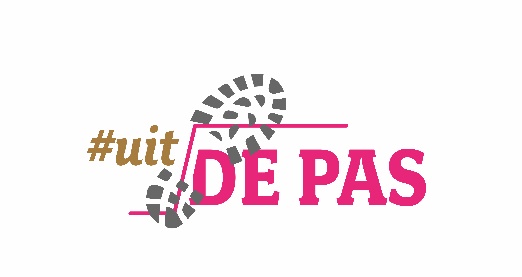 Beste bewoner van De Pas, In onze wijk zijn al verschillende initiatieven geweest als het gaat om de verduurzaming van woningen. Een bewonerswerkgroep heeft bijvoorbeeld warmtefoto’s gemaakt en een collectief aanbod gedaan voor woningeigenaren. Daarnaast is de Woonplaats actief bezig met het verduurzamen van huurwoningen. We zijn heel benieuwd wat de huidige stand van zaken is als het gaat om verduurzaming. Door het invullen van deze korte enquête helpt u om te kijken wat er nodig is aan bijvoorbeeld extra informatie en vervolgacties. Zou u na het invullen van de vragen zo vriendelijk willen zijn om deze enquête in de brievenbus van de Pashegge 148 te doen? De vragenlijst is ook te  vinden op: www.werkaanwinterswijk.nl/projectdepas. De antwoorden kunt u dan via de mail opsturen naar: duurzaam@winterswijk.nl.Vragen: In welke straat woont u?  	O Pasbree	O Pashof 	O Pasbrink  	O Pashegge  	Woont u in een koop of huurwoning?   Koop / Huur*Wat is het bouwjaar van uw woning? 	……….Zijn er duurzaamheidsmaatregelen uitgevoerd aan uw woning?  Ja / Nee*Als er wel duurzaamheidsmaatregelen zijn uitgevoerd kruis dan aan welke maatregelen van toepassing zijn met het jaar van uitvoering:Maatregel				JaartalIsolerende beglazing		………Spouwmuurisolatie			………Vloerisolatie			………Dakisolatie				………Ledverlichting			………Zonnepanelen			………Zonneboiler			………Warmtepomp			………	Mocht u nog andere maatregelen hebben gedaan dan kunt u dat hieronder aangeven: ………………………………………………………………………………………………………………………………………………………………………………………………………………………………………………………………………………………………………………………………………………………………………………………………………………Als er nog geen maatregelen zijn uitgevoerd wat is hiervan dan de reden? ………………………………………………………………………………………………………………………………………………………………………………………………………………………………………………………………………………………………………………………………………………………………………………………………………………………………Zie de andere zijde voor de laatste drie vragen.*Doorhalen wat niet van toepassing is.Bent u zelf op andere manieren bezig met duurzaamheid? Denk bijvoorbeeld aan:  Thermostaat lager zettenRamen en deuren zoveel mogelijk dicht houdenEen groene tuin met veel planten en weinig tegelsAfkoppelen van regenwater en een regentonAfvalscheidingMocht u nog andere duurzame maatregelen nemen dan kunt u dat hieronder aangeven: ……………………………………………………………………………………………………………………………………………………………………………………………………………………………………………………………………………………………………………………………………………………………………………………………………………………………………………………………………………………………………………………………………………………………………………………………………………………………………………………………………………Heeft u gebruik gemaakt van de duurzame initiatieven die gehouden zijn in de wijk De Pas? Als u een huurwoning heeft: Ik heb wel/geen* gebruik gemaakt van het aanbod van de Woonplaats om mijn huurwoning te verduurzamen.Als u een koopwoning heeft: Ik heb wel/geen* gebruik gemaakt van het aanbod van de bewonerswerkgroep. Kunt u aangeven waarom u wel / geen* gebruik heeft gemaakt van het betreffende aanbod?………………………………………………………………………………………………………………………………………………………………………………………………………………………………………………………………………………………………………………………...………………………………………………………………………………………………………………………………………………………………………………………………………………………………………………………………………………………………………………………………………………………………………………………………………Heeft u nog tips voor ons als het gaat om informatie en acties betreffende het verduurzamen van de woningen in de Pas? Waar heeft u behoefte aan, welke ondersteuning heeft u nodig of waar zou u meer over willen weten? ………………………………………………………………………………………………………………………………………………………………………………………………………………………………………………………………………………………………………………………...……………………………………………………………………………………………………………………………………………………………………………………………………………………………………………………………………………………………………………………………………………………………………………………………………………………………………………………………………...…………………………………………………………………………………………………………………………………………………………………………………………………………………………Veel dank voor uw bijdrage aan deze enquête. U kunt deze inleveren bij de Pashegge 148. Als u de enquête via de website www.werkaanwinterswijk.nl/projectdepas heeft ingevuld dan kunt u de antwoorden via de mail opsturen naar: duurzaam@winterswijk.nl.Met vriendelijke groet, Wijkteam uit De Pas 